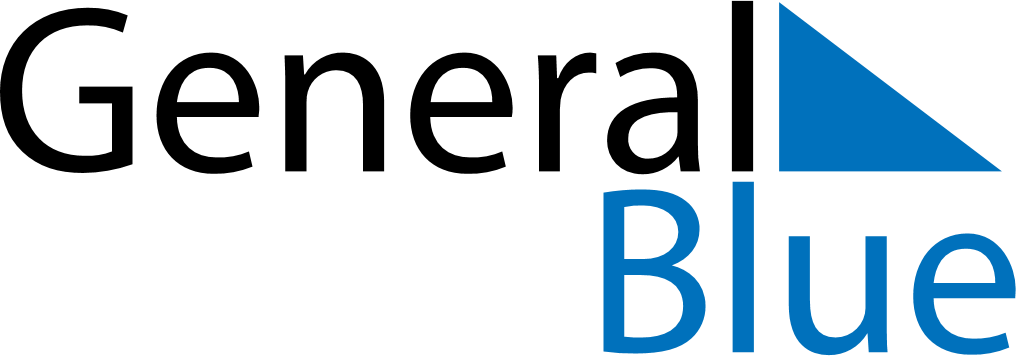 December 2021December 2021December 2021December 2021December 2021December 2021Antigua and BarbudaAntigua and BarbudaAntigua and BarbudaAntigua and BarbudaAntigua and BarbudaAntigua and BarbudaMondayTuesdayWednesdayThursdayFridaySaturdaySunday123456789101112V.C Bird Day1314151617181920212223242526Christmas DayBoxing Day2728293031Boxing Day (substitute day)
Christmas Day (substitute day)NOTES